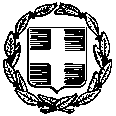 Λάρισα,       06./4/2021Αρ. Πρωτ.:   3524ΘΕΜΑ :	«Πρόσκληση για κατάθεση οικονομικής προσφοράς για την προμήθεια ανακατασκευασμένων επιτραπέζιων ΗΥ και οθονών»Η Περιφερειακή Διεύθυνση Πρωτοβάθμιας και Δευτεροβάθμιας Εκπαίδευσης Θεσσαλίας πρόκειται να προβεί στην αναζήτηση οικονομικής προσφοράς  για την προμήθεια ανακατασκευασμένων επιτραπέζιων ΗΥ και οθονών. Κατόπιν των ανωτέρω, σας προσκαλούμε, σύμφωνα με τις διατάξεις του ν. 4412/2016 (ΦΕΚ 147 Α’), να μας ενημερώσετε μέσω οικονομικής προσφοράς. 	Η κλειστή γραπτή προσφορά θα κατατεθεί μέχρι την Δευτέρα, 12/4/2021, στα γραφεία της Περιφερειακής Διεύθυνσης Πρωτοβάθμιας και Δευτεροβάθμιας Εκπαίδευσης Θεσσαλίας, (υπόψη Επιτροπής Διαχείρισης), είτε αυτοπροσώπως, είτε με ηλεκτρονικό ταχυδρομείο mail@thess.pde.sch.gr είτε με ταχυδρομείο στη Δ/νση: Μανδηλαρά 23, 2ος όροφος.	Η εξόφληση της δαπάνης θα γίνει σύμφωνα με το ν. 4270/2014 (ΦΕΚ 143/Α’) περί Δημόσιου Λογιστικού όπως τροποποιήθηκε και ισχύει, από τη Δημοσιονομική Υπηρεσία Εποπτείας και Ελέγχου Λάρισας σε τραπεζικό λογαριασμό που θα μας υποδείξετε (αρ. ΙΒΑΝ-Φωτοτυπία πρώτης σελίδας βιβλιαρίου τραπέζης) και η σχετική δαπάνη έχει προβλεφθεί στο Φ/ΕΦ 1019-206-9900700.H απευθείας ανάθεση της προμήθειας θα γίνει με κριτήρια που ορίζουν οι διατάξεις των άρθρων του νόμου 4412/2016 (ΦΕΚ 147 Α΄):α) τη δυνατότητα καλής και έγκαιρης εκτέλεσης για την διάθεσή τους καθώς και το χρόνο παράδοσης τους καιβ) την πιο οικονομική προσφορά με βάση την τιμή.ΤΕΧΝΙΚΕΣ ΠΡΟ∆ΙΑΓΡΑΦΕΣ – ΦΥΛΛΑ ΣΥΜΜΟΡΦΩΣΗΣ Η περιγραφή των τεχνικών προδιαγραφών των επιμέρους τμημάτων της προμήθειας έχει γίνει µε την καταγραφή σε ανεξάρτητους πίνακες των βασικών προδιαγραφών για κάθε ένα από αυτά.Ο οικονομικός φορέας υποχρεούται να απαντήσει σε όλες τις ερωτήσεις που διατυπώνονται στους πίνακες συμμόρφωσης ανεξάρτητα από το αν το συγκεκριμένο ερώτημα αποτελεί υποχρεωτική απαίτηση ή όχι.Μέγιστος χρόνος παράδοσης (δεν επιτρέπεται η τμηματική παράδοση) 30 ημέρες από την υπογραφή της σύμβασης ή την απόφαση ανάθεσης.Υποχρεώσεις Προμηθευτή Όπως στις αντίστοιχες προσθήκες και επιπλέον να περιλαμβάνεται πίνακας συνθέσεως των προσφερόμενων υλικών και στην οικονομική προσφορά, αλλά και στην τεχνική προσφορά χωρίς όμως τιμές των επιμέρους υλικών.Τα προς προμήθεια υλικά να συνοδεύονται κατά την παραλαβή από πλήρη εγχειρίδια του χρήστη στα ελληνικά ή αγγλικά, σε έντυπη ή ηλεκτρονική μορφή και το απαραίτητο λογισμικό λειτουργίας.Η αξιολόγηση κάθε προσφοράς θα γίνει με βάση το Φύλλο Συμμόρφωσης (ΦΣΜ). Ο κάθε προμηθευτής υποχρεούται να υποβάλλει ιδιαίτερο ΦΣΜ για την προσφορά του (όλες οι στήλες είναι υποχρεωτικές). Στο Φύλλο Συμμόρφωσης να αναγράφεται η αποδοχή κάθε όρου με παραπομπή στα σχετικά με τον όρο παραστατικά έγγραφα, όπου απαιτείται.Α - ΕΝΤΥΠΟ: ΤΕΧΝΙΚΕΣ ΠΡΟΔΙΑΓΡΑΦΕΣ1. ΓΙΑ ΜΟΝΑΔΑ ΕΠΙΤΡΑΠΕΖΙΟΥ Η/Υ (DESKTOP)ΜΕ ΠΡΟΕΓΚΑΤΕΣΤΗΜΕΝΟ ΛΕΙΤΟΥΡΓΙΚΟ ΣΥΣΤΗΜΑ2. ΓΙΑ ΟΘΟΝΗ Τύπου LED Wide ≥20’’ ΕΠΙΤΡΑΠΕΖΙΟΥ ΗΛΕΚΤΡΟΝΙΚΟΥ ΥΠΟΛΟΓΙΣΤΗ (DESKTOP)Β – ΕΝΤΥΠΟ: ΠΙΝΑΚΑΣ ΦΥΛΛΟ ΣΥΜΜΟΡΦΩΣΕΩΣ (ΦΣΜ)1. ΗΛΕΚΤΡΟΝΙΚΟΣ ΥΠΟΛΟΓΙΣΤΗΣ2. ΓΙΑ ΟΘΟΝΗ Τύπου LED Wide ≥20’’ΕΠΙΤΡΑΠΕΖΙΟΥ ΗΛΕΚΤΡΟΝΙΚΟΥ ΥΠΟΛΟΓΙΣΤΗ (DESKTOP)ΑΠΑΓΟΡΕΥΟΝΤΑΙ  στα ΦΣΜ οι χειρόγραφες διορθώσεις και προσθήκες, καθώς και οι διαγραφές με διορθωτικό ή άλλο τρόπο.Γ – ΕΝΤΥΠΟ: ΟΙΚΟΝΟΜΙΚΗ ΠΡΟΣΦΟΡΑΈλαβα γνώση των ειδικών όρων και των τεχνικών προδιαγραφών και απαιτήσεων της Πρόσκλησης Υποβολής Προσφορών για την ανάθεση των ως άνω προϊόντων και τους αποδέχομαι ανεπιφύλακτα. Καταθέτω πρόσφατη φορολογική και ασφαλιστική ενημερότητα και αντίγραφο ποινικού μητρώου.Τόπος, ΗμερομηνίαΣφραγίδα και ΥπογραφήΠΑΡΑΤΗΡΗΣΕΙΣ:	1. Ακολουθείται αυστηρά η σειρά των παραγράφων της Υπηρεσίας στην προηγούμενη προσθήκη. 	2. Τα χαρακτηριστικά των συσκευών θα δίνονται σε μονάδες και περιγραφές σύμφωνα με τα αναγραφόμενα στην προδιαγραφή. Αν η διατύπωση είναι διαφορετική στα επίσημα PROSPECTUS, θα δοθούν οι τύποι μετατροπής.	3. Η συμπλήρωση όλων των παραγράφων και στηλών των προδιαγραφών είναι υποχρεωτική για τον οικονομικό φορέα.	4. Αν τα χαρακτηριστικά του προσφερόμενου υλικού διαφέρουν από αυτά της προδιαγραφής θα πρέπει να επισυνάπτεται λεπτομερής εξήγηση για το πως ικανοποιούνται οι απαιτήσεις της Υπηρεσίας από το προσφερόμενο σύστημα.	5. Πάνω στα prospectus των υλικών να σημαίνεται ιδιόχειρα κάθε σημείο παραπομπής, ούτως ώστε να μην αναγκάζεται η αρμόδια επιτροπή να αναζητά μέσα στο κείμενο το συγκεκριμένο σημείο. Ιδιαίτερα θα εκτιμηθεί η χρήση δεικτών στις αντίστοιχες σελίδες παραπομπής για ταχεία ανεύρεσή τους.	6. Το ΦΣΜ πρέπει να συμφωνεί πλήρως με τα προσφερόμενα υλικά όπως φαίνονται στην οικονομική προσφορά και στους πίνακες συνθέσεως. Π.χ. δεν είναι δυνατόν στο ΦΣΜ να αναγράφεται ότι προσφέρεται επιπλέον σετ εκτύπωσης και στην οικονομική προσφορά αυτό να δίνεται σαν “OPTION” με επιπλέον χρέωση. 	7. Οι οικονομικοί φορείς οφείλουν μαζί με όλα τα συμπληρωμένα έντυπα (α) τεχνικές προσφορές (β) φύλλα συμμόρφωσης και (γ) οικονομική προσφορά να καταθέσουν και (δ) πρόσφατη φορολογική ενημερότητα, (ε) πρόσφατη ασφαλιστική ενημερότητα και (στ) αντίγραφο ποινικού μητρώου καθώς θα συναφθεί δημόσια σύμβαση.ΕΝΔΕΙΚΤΙΚΟΣ ΑΡΙΘΜΟΣ ΜΟΝΑΔΩΝ: ΕΞΙ (6)ΕΝΔΕΙΚΤΙΚΟΣ ΑΡΙΘΜΟΣ ΜΟΝΑΔΩΝ: ΕΞΙ (6)ΕΝΔΕΙΚΤΙΚΟΣ ΑΡΙΘΜΟΣ ΜΟΝΑΔΩΝ: ΕΞΙ (6)ΧΑΡΑΚΤHΡΙΣΤΙΚΑΑΠΑΙΤΗΣΗΑΠΑΝΤΗΣΗΑ. ΓΕΝΙΚΗ ΑΠΑΙΤΗΣΗΑ. ΓΕΝΙΚΗ ΑΠΑΙΤΗΣΗΑ. ΓΕΝΙΚΗ ΑΠΑΙΤΗΣΗΌλοι οι όροι των τεχνικών προδιαγραφών του παρόντος πίνακα είναι απαράβατοι επί ποινή αποκλεισμού και πρέπει να τεκμηριώνονται με αντίστοιχες υποχρεωτικές παραπομπές σε τεχνικά φυλλάδια (ενδεικτικά: prospectus, manuals κλπ) στην ελληνική ή στην αγγλική γλώσσα, τα οποία θα συνυποβάλλονται με την τεχνική προσφορά. Στην περίπτωση που ορισμένα από τα ζητούμενα τεχνικά χαρακτηριστικά δεν αναφέρονται σε τεχνικά φυλλάδια, η τεκμηρίωση θα γίνεται με παραπομπή σε σχετικές βεβαιώσεις της κατασκευάστριας εταιρίας.ΝΑΙΒ. ΓΕΝΙΚΑ ΧΑΡΑΚΤΗΡΙΣΤΙΚΑΒ. ΓΕΝΙΚΑ ΧΑΡΑΚΤΗΡΙΣΤΙΚΑΒ. ΓΕΝΙΚΑ ΧΑΡΑΚΤΗΡΙΣΤΙΚΑΒ1. Ο προσφερόμενος Η/Υ θα πρέπει να είναι ανακατασκευασμένος. Πρέπει να είναι κατάλληλος για τυπική χρήση εφαρμογών αυτοματισμού γραφείου και περιήγησης διαδικτύου.ΝΑΙB2. Επεξεργαστής 3,20GHz τουλάχιστον και επίδοση CPU (average CPU Mark) τουλάχιστον 4.636 στο με ≥ 4 πυρήνεςhttps://www.cpubenchmark.net/cpu_list.php.Να αναφερθεί ο κατασκευαστής και το μοντέλο.ΝΑΙΒ3. Συνολικός αριθμός θυρών USB 2.0 στο πίσω μέρος της μονάδας (rear) τουλάχιστον δύο (2).≥ 2Β4. Συνολικός αριθμός θυρών USB 2.0 στο μπροστινό μέρος  της μονάδας (front) τουλάχιστον τέσσερις (4).≥ 4B5. Συνολικός αριθμός θυρών USB 3.0 στο πίσω μέρος της μονάδας τουλάχιστον τέσσερις (4).≥ 4B6. Εγκατεστημένη μνήμη RAM τύπου DDR3, 1600 MHz ή νεότερη≥ 8 GΒΒ7. Καινούργιος σκληρός δίσκος SSD τουλάχιστον 128 GB.≥ 128 GBΒ8. Κάρτα δικτύου τουλάχιστον 10/100/1000 Mbps.ΝΑΙΒ9. Κάρτα ή κύκλωμα ήχου με κανάλια ήχου.ΝΑΙΒ10. Ο προσφερόμενος Η/Υ πρέπει να συνοδεύεται από πληκτρολόγιο, ποντίκι καθώς και το απαραίτητο καλώδιο ρεύματος.ΝΑΙΒ11. Το προσφερόμενο πληκτρολόγιο να είναι καινούργιο, να είναι πλήρες, συμβατό με το πρότυπο ΕΛΟΤ-928, με μόνιμη αποτύπωση Ελληνικών και Λατινικών χαρακτήρων και με ενσωματωμένο αριθμητικό πληκτρολόγιο. Πρέπει να φέρει σήμανση CE και ο τύπος σύνδεσης του πληκτρολογίου να είναι USB με τρία (3) έτη εγγύησης.ΝΑΙΒ12. Το προσφερόμενο ποντίκι να είναι καινούργιο, να είναι είτε τύπου Optical είτε τύπου laser, τουλάχιστον 2 πλήκτρων με τροχό, κατάλληλο για δεξιόχειρες και αριστερόχειρες. Πρέπει να φέρει σήμανση CE με τρία (3) έτη εγγύησης.ΝΑΙΒ.13 Οπτική Μονάδα Ανάγνωσης / Εγγραφής CD/DVD. Να αναγράφεται η ταχύτητα εγγραφής.ΝΑΙΒ14. Τροφοδοτικό Η/Υ ικανό να υποστηρίζει τόσο την προσφερόμενη σύνθεση όσο και τη μέγιστη που προβλέπει ο κατασκευαστής. Να αναφερθεί η ισχύς του τροφοδοτικού.ΝΑΙB15.Ο προσφερόμενος Η/Υ να διαθέτει κάρτα γραφικών και να έχει δυνατότητα να συνδέεται με τις υπάρχουσες οθόνες του φορέα (σύνδεση VGA / Display Port/ HDMI), απευθείας ή με σχετικό αντάπτορα ο οποίος θα συμπεριλαμβάνεται στην προσφορά.ΝΑΙΒ16. Προεγκατεστημένο λειτουργικό σύστημα Windows 10 Professional GR 64bit ή νεότερο. Οι άδειες χρήσης του λειτουργικού συστήματος να είναι τύπου government – academic license, εφόσον υπάρχει, και για μεγάλο αριθμό αδειών να γίνονται ειδικές τιμές volume license.ΝΑΙΒ17. O H/Y πρέπει να φέρει σήμανση CE. Με την τεχνική προσφορά να υποβληθεί και η σχετική δήλωση συμμόρφωσης.ΝΑΙB18. O H/Y πρέπει να διαθέτει πιστοποίηση σύμφωνα με την Οδηγία RoHS.ΝΑΙΓ. ΕΙΔΙΚΟΙ ΟΡΟΙΓ. ΕΙΔΙΚΟΙ ΟΡΟΙΓ. ΕΙΔΙΚΟΙ ΟΡΟΙΓ1. Ο κατασκευαστής πρέπει να διαθέτει ισχύοντα πιστοποιητικά συστήματος διαχείρισης ποιότητας ISO 9001 και περιβαλλοντικής διαχείρισης κατά EMAS ή ΙSO14001, τα οποία υποβάλλονται με την τεχνική προσφορά.NAIΓ2. Όλα τα ζητούμενα είδη να παραδοθούν στην Υπηρεσία έτοιμα προς λειτουργία και σύνδεση στο δίκτυο της Υπηρεσίας μαζί με όλα τα απαραίτητα για τη λειτουργία και τη διασύνδεσή τους, ήτοι καλώδια δικτύου και καλώδια συνδέσεων, εγχειρίδια λειτουργίας, όποια άλλα βοηθητικά προγράμματα δίνουν οι κατασκευαστές αυτών καθώς και τις απαραίτητες άδειες χρήσης του λειτουργικού συστήματος.ΝΑΙΓ3. Ο ανάδοχος αναλαμβάνει να παραδώσει και να εγκαταστήσει τους H/Y έτοιμους προς λειτουργία.ΝΑΙΓ4. Να προσφερθεί εγγύηση καλής λειτουργίας για τουλάχιστον δύο (2) έτη. Η εγγύηση καλής λειτουργίας περιλαμβάνει τη δωρεάν παροχή υπηρεσιών συντήρησης, επισκευής και τεχνικής υποστήριξης όλων των συσκευών, δηλ. την υποχρέωση επισκευής ή αντικατάστασης εξαρτημάτων, τα εξαρτήματα, τις εργασίες, την παραλαβή/παράδοση από/προς τον χώρο της Υπηρεσίας, τη μεταφορά των συσκευών και την onsite υποστήριξη. (On Site - Repair Next Business Day).Στην περίπτωση που στην Υπηρεσία εφαρμόζονται ιδιαίτεροι όροι διαχείρισης του ηλεκτρονικού εξοπλισμού κατά την παροχή των ανωτέρω υπηρεσιών συντήρησης, επισκευής και τεχνικής υποστήριξης (πχ λόγω απορρήτου), αυτοί οι όροι καθορίζονται στη σύμβαση που θα συναφθεί.ΝΑΙΔ. ΣΗΜΕΙΩΣΗΔ. ΣΗΜΕΙΩΣΗΔ. ΣΗΜΕΙΩΣΗΌπου γίνεται παραπομπή σε πρότυπα, αναφορά σε πιστοποιητικά, σήματα, διπλώματα ευρεσιτεχνίας ή τύπους, ή αναφορά σε ορισμένη παραγωγή ή προέλευση κ.λ.π.  κατά τις διατάξεις των άρθρων 54, 55 και 56 του ν. 4412/2016 νοούνται και τα «ισοδύναμα».ΝΑΙΕΝΔΕΙΚΤΙΚΟΣ ΑΡΙΘΜΟΣ ΜΟΝΑΔΩΝ:  ΕΞΙ (6)ΕΝΔΕΙΚΤΙΚΟΣ ΑΡΙΘΜΟΣ ΜΟΝΑΔΩΝ:  ΕΞΙ (6)ΕΝΔΕΙΚΤΙΚΟΣ ΑΡΙΘΜΟΣ ΜΟΝΑΔΩΝ:  ΕΞΙ (6)ΧΑΡΑΚΤHΡΙΣΤΙΚΑΑΠΑΙΤΗΣΗΑΠΑΝΤΗΣΗΑ. ΓΕΝΙΚΗ ΑΠΑΙΤΗΣΗΑ. ΓΕΝΙΚΗ ΑΠΑΙΤΗΣΗΑ. ΓΕΝΙΚΗ ΑΠΑΙΤΗΣΗΌλοι οι όροι των τεχνικών προδιαγραφών του παρόντος πίνακα είναι απαράβατοι επί ποινή αποκλεισμού και πρέπει να τεκμηριώνονται με αντίστοιχες υποχρεωτικές παραπομπές σε τεχνικά φυλλάδια (ενδεικτικά: prospectus, manuals κλπ) στην ελληνική ή στην αγγλική γλώσσα, τα οποία θα συνυποβάλλονται με την τεχνική προσφορά. Στην περίπτωση που ορισμένα από τα ζητούμενα τεχνικά χαρακτηριστικά δεν αναφέρονται σε τεχνικά φυλλάδια, η τεκμηρίωση θα γίνεται με παραπομπή σε σχετικές βεβαιώσεις της κατασκευάστριας εταιρίας.ΝΑΙΒ. ΓΕΝΙΚΑ ΧΑΡΑΚΤΗΡΙΣΤΙΚΑΒ. ΓΕΝΙΚΑ ΧΑΡΑΚΤΗΡΙΣΤΙΚΑΒ. ΓΕΝΙΚΑ ΧΑΡΑΚΤΗΡΙΣΤΙΚΑΒ1. Η Οθόνη Η/Υ πρέπει να είναι ανακατασκευασμένη Πρέπει να είναι κατάλληλη για τυπική χρήση εφαρμογών αυτοματισμού γραφείου και περιήγησης διαδικτύου.ΝΑΙΒ2. Βέλτιστη ανάλυση τουλάχιστον 1600x900.  ΝΑΙΒ3. Μέγεθος διαγωνίου ≥20’’, μέγεθος, Σύνδεση VGA ή/και DVI-D ή/και HDMI ή/και Display Port (να προσφερθεί και adaptor για σύνδεση με VGA θύρα του ΗΥ).ΝΑΙΒ4. Ρυθμός ανανέωσης τουλάχιστον 60 Hz.NAIB5. Φωτεινότητα εικόνας τουλάχιστον 250 cd/m2.ΝΑΙΒ6. Αντίθεση εικόνας τουλάχιστον 1000:1.ΝΑΙΒ7. Γωνία θέασης σε μοίρες (Ορ./Καθ.): τουλάχιστον 170/160 - 
Τεχνολογία IPS. Ρύθμιση καθ’ ύψος της οθόνης.ΝΑΙΒ8. Περιλαμβάνεται τροφοδοτικό και καλώδιο τροφοδοσίας.ΝΑΙΒ9. Θύρες USB 2.0 με πλήθος μεγαλύτερο από 2.ΝΑΙΓ. ΕΙΔΙΚΟΙ ΟΡΟΙΓ. ΕΙΔΙΚΟΙ ΟΡΟΙΓ. ΕΙΔΙΚΟΙ ΟΡΟΙΓ1. Να προσφερθεί εγγύηση καλής λειτουργίας για τουλάχιστον δύο (2) έτη. Η εγγύηση καλής λειτουργίας περιλαμβάνει τη δωρεάν παροχή υπηρεσιών συντήρησης, επισκευής και τεχνικής υποστήριξης όλων των συσκευών δηλ. την υποχρέωση επισκευής ή αντικατάστασης εξαρτημάτων, τα εξαρτήματα, τις εργασίες, την παραλαβή/παράδοση από/προς τον χώρο της Υπηρεσίας, τη μεταφορά των συσκευών και την onsite υποστήριξη.ΝΑΙΠαράγραφοςΧΑΡΑΚΤΗΡΙΣΤΙΚΑΧΑΡΑΚΤΗΡΙΣΤΙΚΑΧΑΡΑΚΤΗΡΙΣΤΙΚΑΠαραπομπή σε Τεχνικά, Εγχειρίδια, ProspectusΠαραπομπή σε Τεχνικά, Εγχειρίδια, ProspectusΠαράγραφοςΑΠΑΙΤΗΣΗ ΤΕΧΝΙΚΗΣ ΠΕΡΙΓΡΑΦΗΣΑΠΑΝΤΗΣΗ ΠΡΟΣΦΕΡΟΜΕΝΟΥ(1)(2)(3)(4)(4)1.Να αναφερθεί ο κατασκευαστής και το μοντέλο. PC τύπου Desktop, Model….Τεχν. Εγχ.Νο......……Σελ……….Δείκτης…..Τεχν. Εγχ.Νο......……Σελ……….Δείκτης…..2.H Motherboard να υποστηρίζει μικροεπεξεργαστή ………………., συχνότητας ≥ …… GHz ή νεότερης τεχνολογίας ή λειτουργικά ισοδύναμο.Motherboard …………….….Prospectus .............................….....……………………… Δείκτης…..Prospectus .............................….....……………………… Δείκτης…..3.Μικροεπεξεργαστής ……………, συχνότητας ≥ …….. GHz ή νεότερης τεχνολογίας ή λειτουργικά ισοδύναμο.Μικροεπεξεργαστής …………………………….Prospectus.............................….....……………………… Δείκτης…..Prospectus.............................….....……………………… Δείκτης…..4.Κύρια μνήμη RAM ≥ ……… GB DDR…… ή νεότερης τεχνολογίας.Κύρια μνήμη RAM ……………………………...Τεχν. Εγχ.Νο......……Σελ……….Δείκτης…..Τεχν. Εγχ.Νο......……Σελ……….Δείκτης…..ΠαράγραφοςΧΑΡΑΚΤΗΡΙΣΤΙΚΑΧΑΡΑΚΤΗΡΙΣΤΙΚΑΠαραπομπή σε Τεχνικά, Εγχειρίδια, ProspectusΠαράγραφοςΑΠΑΙΤΗΣΗ ΤΕΧΝΙΚΗΣ ΠΕΡΙΓΡΑΦΗΣΑΠΑΝΤΗΣΗ ΠΡΟΣΦΕΡΟΜΕΝΟΥΠαραπομπή σε Τεχνικά, Εγχειρίδια, Prospectus(1)(2)(3)(4)1.Ημ/νία έκδοσης…. / … / 201..2.Να αναφερθεί ο κατασκευαστής και το μοντέλο.Οθόνη, Model….Τεχν. Εγχ.Νο......……Σελ……….Δείκτης…..3.Η οθόνη πρέπει να είναι επίπεδη τεχνολογίας LED.…………………Prospectus............................4.Διαγώνια διάσταση  ≥23.8’’…………………Τεχν. Εγχ.Νο......……Σελ……….5.Αναλογία οθόνης………………………………6.…………………………………………………………………….………….………….ΕΠΩΝΥΜΙΑΕΤΑΙΡΙΚΗ ΜΟΡΦΗΑΦΜ / ΔΟΥΟΝΟΜΑΤΕΠΩΝΥΜΟ ΥΠΕΥΘΥΝΟΥΔ/ΝΣΗ / ΤΚ ΠΟΛΗΤΗΛ / ΦΑΞ / ΗΛ. ΤΑΧΥΔΡΟΜΕΙΟα/αΕΙΔΟΣΤΙΜΗ ΜΟΝΑΔΑΣΤΜΧΣΥΝΟΛΙΚΗ ΤΙΜΗ1Μονάδα ανακατασκευασμένου επιτραπέζιου Η/Υ (DESKTOP) με προεγκατεστημένο λειτουργικό σύστημα62Ανακατασκευασμένη οθόνη επιτραπέζιου ΗΥ τύπου Led Wide ≥20’’6ΑΞΙΑ ΧΩΡΙΣ ΦΠΑΑΞΙΑ ΧΩΡΙΣ ΦΠΑΑΞΙΑ ΧΩΡΙΣ ΦΠΑΦΠΑ ………%ΦΠΑ ………%ΦΠΑ ………%ΣΥΝΟΛΙΚΗ ΑΞΙΑΣΥΝΟΛΙΚΗ ΑΞΙΑΣΥΝΟΛΙΚΗ ΑΞΙΑ